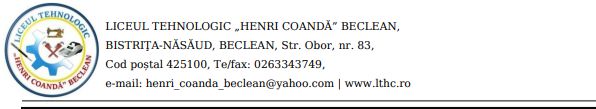 Nr..……….din………..2021 CERERE DE ÎNSCRIERE  Subsemnatul (a)____________________________________________, născut(ă) la data de _________, în localitatea__________________, județul_________, posesor al C.I. seria______ numărul___________, eliberat de ____________________,la data de_________ C.N.P.  |__|__|__|__|__|__|__|__|__|__|__|__|__|, cu domiciliul stabil în localitatea, ___________________________str. _________________, nr. ______, telefon ______________, e-mail __________________________________, vă rog să-mi aprobați înscrierea la examenul/concursul de admitere în anul I la Școala Postliceală din cadrul Liceului Tehnologic “Henri Coandă” Beclean, sesiunea 2021, pentru  specializarea : TEHNICIAN PROIECTANT URBANISM ȘI AMENAJAREA TERITORIULUI  domeniul :      CONSTRUCȚII INSTALAȚII ȘI LUCRĂRI PUBLICE  Declar pe propria răspundere că am luat la cunoștință de prevederile Metodologiei de admitere în Școala Postliceală sunt de acord cu acestea și depun la dosarul de înscriere următoarele: DIPLOMĂ ABSOLVIRE LICEU  FOAIA MATRICOLĂ PENTRU CLASELE IX – XII / XIII   COPIE XEROX CERTIFICAT DE NAȘTERE ȘI C. I. COPIE XEROX CERTIFICAT CĂSĂTORIE UNDE ESTE CAZUL ADEVERINȚĂ MEDICALĂ       DATA, 	 	 	 	 	 	 	 	 	         SEMNĂTURA, ______________ 	 	 	 	 	 	 	 	________________________ 